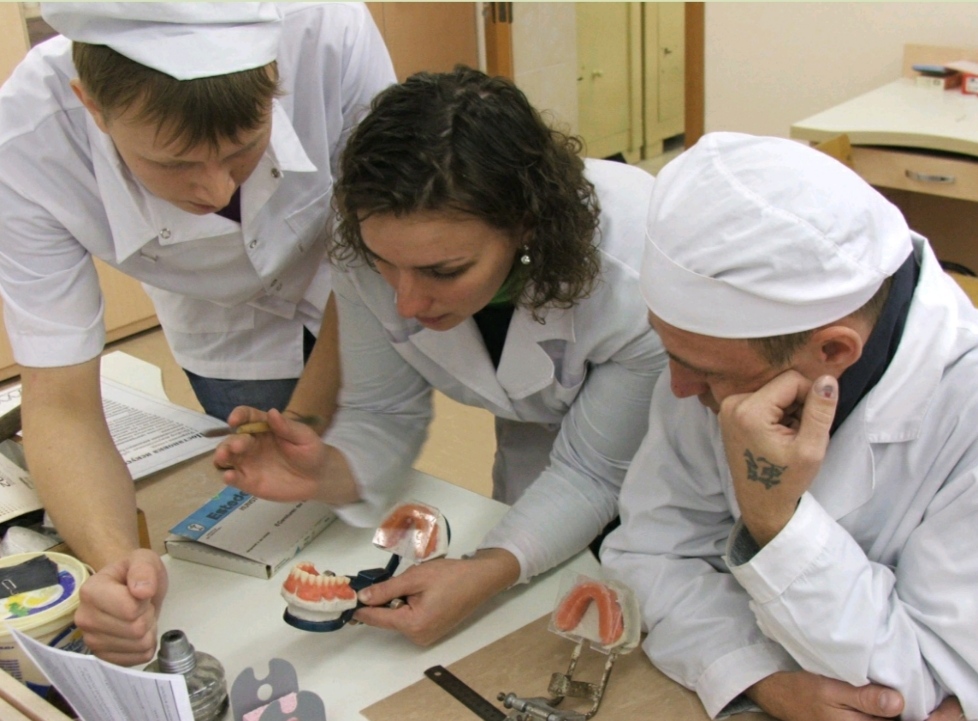 Герман Ирина Викторовна Руководитель  мастерской  «Стоматология ортопедическая», руководитель структурного подразделения-координатор специальности  «Стоматология ортопедическая» и «Стоматология профилактическая, преподаватель высшей квалификационной категории.Образование высшее, стаж педагогической работы -15 лет. Наставник участника конкурса профессионального мастерства среди студентов учебных заведений специальности «Стоматология ортопедическая» -в Международном конкурсе «Шаг Вперед 2019г» г. Екатеринбург.Благодарность Губернатора Новосибирской области (Июнь 2017г)Сертификат по участию в практичеком курсе Макса Ашортия на тему «Exocad» ( март 2018г)Сертификат участия в образовательной программе по Современным технологиям протезирования на имплантатахNobel Biocare( май-июнь 2018г)Сертификат по курсу Максима Головина на тему «Артикуляционная система в ежедневной практике» (октябрь 2018г)Сертификат по практическому курсу «Noritake Ex3  на металлическом каркасе» г.Новосибирск  ( март 2019г)Сертификат участника  мастер-класса « Батл модельных систем» г.Новосибирск (ноябрь 2019г)Удостоверение эксперта демонстрационного экзамена по стандартам WORLDSKILLS RUSSIA (апрель 2020г)За апрель 2020 года  прошли онлайн обучение- и получили  свидетельство эксперта демонстрационного экзамена:Бакина Инна Анатольевна, преподаватель первой квалификационной категории;Краснобаев Александр Иванович, преподаватель;Сашнина Лидия Ивановна, преподаватель высшей квалификационной категории;Барахоева Ольга Вячеславовна , старший зубной техник ЧУЗ  «Клиническая больница –«РЖД медицина»»;Даниленко Ирина Ивановна, старший зубной техник ГБУЗ НСО «КСП №1»;Казаков Илья Сергеевич,зубной техник, заместитель директора зуботехнической лаборатории ООО «Омнес»;Лоскутов Алексей Владимировия, зубной техник, руководитель зуботехнической  ООО «Мираж»;Подгорная Надежда Алексеевна, зубной техник ГБУЗ НОСП.